PRESS RELEASE	July 31, 2023QUANTRON and Mob´Hy sign LOI for over 250 hydrogen vehicles in FranceAs part of the ADEME (Agence de la transition écologique) Hydrogen Territorial Ecosystems call for projects and to enable the development of the sector in the Grand Est, Mob'hy and QUANTRON have entered into a partnership agreement.QUANTRON signed a Letter of Intent with Mob'Hy for the acquisition of 253 QUANTRON FCEV vehicles by users of Mob'Hy’s hydrogen ecosystems for the period between end of 2024 and 2027This partnership marks a significant step for QUANTRON in the French market and aims to drive zero-emission mobility and eco-friendly technology adoption in the regionClean tech company Quantron AG, a specialist in sustainable passenger and freight transportation, is entering into a strategic collaboration with Mob'Hy, specialist in production and distribution of green hydrogen. As part of this collaboration, both companies signed a Letter of Intent (LOI) for Mob´Hy procurement of 253 hydrogen-powered QUANTRON vehicles for the period from late 2024 to 2027. Mob´Hy is backed by Vent d’Est's expertise in the development of wind and solar energy production infrastructures. The company conducts research, development, and management of projects for hydrogen production and distribution. Jean-Michel Sylvestre, founder and president of Mob´Hy: "We are thrilled about the partnership with QUANTRON. Their leadership in the sector of sustainable commercial vehicles perfectly complements our green hydrogen production and distribution plan. Together, we will drive sustainable mobility in France and make a significant contribution to environmental protection. We also believe this partnership may pave the way for new specialized montage workshops in the Grand Est region, capitalizing on the skilled labour force trained along the AFPA led vocational training consortium. An EU supported scheme."Andreas Haller, founder and Executive Chairman of Quantron AG: "Collaborating with Mob´Hy is a significant step for QUANTRON to bring our innovative fuel cell technology and our 360 degree ecosystem Quantron-as-a-Service into the French market. We are confident that this partnership will pave the way for successful adoption of our zero-emission mobility solutions in the region."Images (Please click on the image preview to download): You can find the original images in both high and low resolutions here: Press releases from Quantron AG (https://www.quantron.net/en/q-news/press-releases/) About Quantron AGQuantron AG is a platform provider and specialist for sustainable mobility for people and goods; in particular for trucks, buses and vans with fully electric powertrains and H2 fuel cell technology. As a high-tech spinoff of the renowned Haller GmbH, the German company from Augsburg in Bavaria combines over 140 years of commercial vehicle experience with state-of-the-art e-mobility know-how and positions itself globally as a partner to existing OEMs. With the Quantron-as-a-Service Ecosystem (QaaS), QUANTRON offers an overall concept that covers all facets of the mobility value chain: QUANTRON INSIDE includes a wide range of both new vehicles and conversions for existing and used vehicles from diesel to battery and hydrogen electric powertrains using the highly innovative QUANTRON INSIDE technology. QUANTRON CUSTOMER SOLUTIONS ensures digital and physical aftersales solutions with a Europe-wide network of 700 service partners, as well as a service offering for maintenance, repair and spare parts, telematics and in-cloud solutions for remote diagnostics and fleet management. Customers receive individual solutions: rental, financing and leasing offers such as training courses and workshops at the QUANTRON Academy. In the future, QUANTRON ENERGY & POWER STATION will realize the production of green hydrogen and electricity as a platform. To this end, Quantron AG has joined forces with strong global partners. This Clean Transportation Alliance also forms an important building block for the supply of vehicles with the necessary green charging and H2 refueling infrastructure.  QUANTRON stands for the core values Reliable, Energetic, Brave. The team of experts at the innovation driver for e-mobility is making a significant contribution to sustainable, environmentally friendly passenger and freight transport. You can find more information at www.quantron.netVisit the Quantron AG on its social media channels on LinkedIn and YouTube.About Mob´HyMob’Hy develops hydrogen production and distribution facilities in France. Focused on regional ecosystems supplied by local wind and solar farms, they ought to feed heavy duty and distribution vehicles with clean, sustainable, and affordable fuel. A typical project aggregates 25 MW of renewable power generation for a 4 to 5 MW electrolysis plant. Each serves 50 vehicles a day, about half of them HGVs.Mob’Hy is a fully owned subsidiary of Vent d’Est SAS with offices in Dijon (Bourgogne France Comté), Epinal (Région Grand Est) and Sarreguemines (Lorraine). Mob’Hy operates the Fahyence Hydrogen Refueling Station.Your contact: Jörg Zwilling, Director Global Communications & Business Development Quantron AG, j.zwilling@quantron.net
Stephanie Miller, Marketing & Communications Quantron AG, press@quantron.net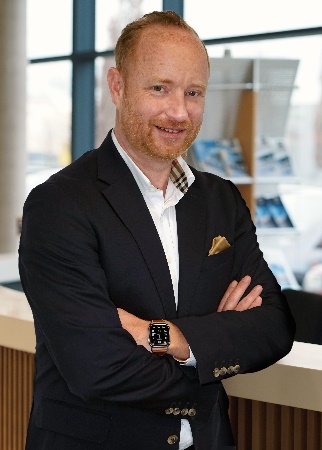 Andreas Haller, founder and Executive Chairman of Quantron AG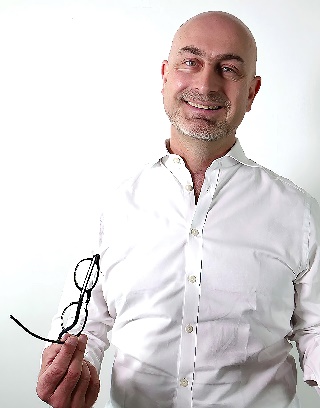 Jean-Michel Sylvestre, founder and president of Mob´Hy